Maddock Public School #9Regular Meeting Thursday July 20, 2023 7:00 AM Present: Sheila Lindgren, Justin Maddock, Bridget Geller, Paul Backstrom, Bryan Kenner, Mr. Allmaras, Mrs. Hill, & Shannon Louder-Business Manager      Meeting called to order at 7:04am. Motion made by Kenner, seconded by Geller to approve the agenda. Motion carried. Motion made by Maddock, seconded by Backstrom to approve the consent agenda. Motion carried. Business Manager Louder received Oath of office documents from Bryan Kenner, Bridget Geller, and Justin Maddock. Geller motions to nominate Sheila for president, seconded by Kenner- all in favor. Sheila Lindgren as president. Motion made by Kenner, seconded by Maddock to nominate Backstrom for vice president. Motion carried. Committees for 2023-2024: Governance- Sheila Lindgren and Paul Backstrom, Coop- Paul Backstrom and Justin Maddock, Communications- Bridget Geller and Sheila Lindgren, Planning- Justin Maddock and Bryan Kenner, Negotiations- Justin Maddock and Paul BackstromMotion made by Maddock, seconded by Backstrom to appoint Ben Allmaras Superintendent for the Federal Programs Administrator. Motion carried. Motion made by Kenner, seconded by Maddock to appoint the Benson County Farmers Press as the official newspaper. Motion carried.  Motion made by Geller, seconded by Maddock to appoint First United Bank as the official bank for Maddock School. Motion carried. Motion made by Kenner, seconded by Geller to continue the flex benefits of Horace Mann and Aflac. Motion carried. Motion made by Maddock, seconded by Geller to approve coal bid from Ebach Construction for school year 2023-2024. Motion carried. Motion made by Maddock, seconded by Kenner to approve the 23-24 preliminary budget. Motion carried. Pupil membership documents were reviewed. Motion made by Kenner, seconded by Maddock to approve the annual financial report. Motion carried. Motion made by Backstrom, seconded by Geller to approve the return to learning plan. Motion carried. Motion made by Geller, seconded by Maddock to approve the strategic plan. Motion carried. Prime 46 documents were reviewed. Mr. Allmaras gave superintendent report: Mr. Wald and Ms. Morken took the students projects to the state fair, farm to school program discussed, bus rodeo in August, gym floor was resurfaced, parking lot will be in progress shortly, boiler repair, back to school night date discussed, Aug 3 is Food Service training in Minot, Aug 8 Supt round table, Aug 10 School registration, week of Oct 9 22-23 school auditShannon Louder gave athletic director report:  working with Becky from Leeds for the 22-23 coop report, football begins August 3 in New Rockford, volleyball begins August 14. Athletes need to have their concussion forms and physical forms completed before their first day of practice. Motion made by Geller, seconded by Maddock to adjourn at 8:15am. Motion carried. 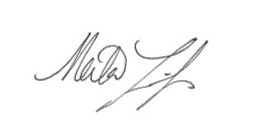 Sheila Lindgren- President 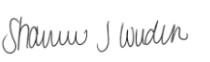 Shannon Louder- Business Manager Special Meeting with Dr Schatz began at 8:25am Discussion on Strategic Plan, Governance Policies, and Annual Work Plan. 